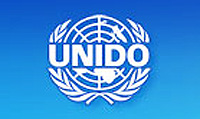      Стандарты UNIDO для Бизнес-планаОдной из организаций предлагающей стандарты для бизнес-планирования является United Nations Industrial Development Organization (UNIDO) — организация, борющаяся за глобальное процветание, поддерживая индустриальное развитии развивающихся стран и стран с переходной экономикой.Исходя из стандартов этой организации, типовой бизнес-план должен состоять из следующих частей:- резюме  - описание отрасли и компании  - описание услуг (товаров)  - продажи и маркетинг  - план производства  - организационный план  - финансовый план  - оценка эффективности проекта  - гарантии и риски компании  - приложения  1. РезюмеРаздел содержит общую информацию о бизнес-плане. По резюме составляют впечатление обо всем проекте, поэтому его всегда просматривают потенциальные инвесторы. Резюме должно содержать краткую, но понятную информацию и давать ответы на волнующие инвесторов вопросы — каков объем инвестиций, сроки кредитования, гарантии возврата, объем собственных средств и прочее. Остальные разделы документа должны давать более расширенную информацию о проекте и доказывать правильность расчетов в резюме. 2. Описание отрасли и компанииОписание общей информации о предприятии или компании, описание отрасли и перспективы её развития, финансовые показатели деятельности, кадры и структура управления, направление деятельности и выпускаемая продукция или услуги, партнерские связи. 3. Описание услуг (товаров)Наилучшим будет наглядное представления продукции производимой вашим предприятием — пусть это будет фотография, рисунок или натуральный образец. Если вы производите не один вид продукции, то описание должно быть по каждому виду в отдельности. Структура данной части:  - Наименование продукции  - Назначение и область применения  - Основные характеристики  - Конкурентоспособность  - Патентоспособность и авторские права  - Наличие или необходимость лицензирования  - Степень готовности к выпуску и реализации продукции  - Наличие сертификата качества  - Безопасность и экологичность  - Условия поставки и упаковка  - Гарантии и сервис  - Эксплуатация продукции  - Утилизация4. Продажи и маркетингПрежде всего, для вашего товара должен существовать рынок сбыта. В данном разделе вы должны показать инвестору, что этот рынок есть. Потенциальные покупатели делятся на конечных потребителей и оптовых покупателей. Если потребителем выступает предприятие, то оно характеризуется месторасположением и отраслью, в которой вы работаете. Если потребитель это население, то характеризуется стандартными социально-демографическими характеристиками - пол, возраст, социальное положение, и прочее. Также, стоит описать потребительские свойства товаров - цена, срок службы изделия, внешний вид и другие.Структура данной части:  1. требования, которые потребитель предъявляет к продукции данного вида и ваши возможности им соответствовать  2. анализ и описание конкурентов, какие сильные и слабые стороны вы будете иметь  3. маркетинговые исследования, описание рынка и его перспективы развития  4. сбыт — начиная от упаковки и хранения и заканчивая непосредственно сбытом в местах продаж и гарантийным обслуживанием  5. привлечение потребителей — какими способами (маркетинговыми инструментами), анализ эластичности спроса по цене.5. План производстваРасчет постоянных и переменных издержек на производство, объемов производства и сбыта, расчет себестоимости продукции и общие сведения о возможностях предприятия. Структура данной части:  - географическое положение предприятия, транспортные пути, наличие коммуникаций  - технология и уровень квалификации кадров  - потребность в площадях  - кадровое обеспечение  - экологичность производства и безопасности работающих  - объем производства  - заработная плата и другие расходы на персонал  - затраты на сырье и материалы  - текущие затраты на производство  - переменные издержки  - постоянные издержки6. Организационный планОт топ-менеджмента компании напрямую зависит успешность проекта. В этом разделе описывается организация руководящего состава и основных специалистов, организационная структура предприятия и сроки реализации проекта, способы мотивации руководящего состава.7. Финансовый планНеобходимо описать основные финансовые расчеты и издержки, провести калькуляцию себестоимости и описать смету расходов на проект. Так же, описать источники финансовых средств, привести таблицу расходов и доходов и описать движение наличности. Структура данной части:  - Затраты подготовительного периода  - Затраты основного периода  - Расчет поступлений  - Затраты, связанные с обслуживанием кредита  - Налоговые платежи  - Другие поступления и выплаты  - Отчет о прибылях и убытках  - Поток реальных денег  - Прогнозный баланс8. Оценка эффективности проектаОценка значимости проекта, его эффективность и направленность.  Анализ чувствительности предприятия к внешним факторам.9. Гарантии и риски компанииГарантии по окупаемости проекта и возврату заемных средств. Описание возможных рисков и форс-мажорных моментов.10. ПриложенияВсе подробности, которые не вошли в основные разделы, можно описать в приложениях. Это разгрузит основную часть от лишних таблиц, графиков и прочего.В приложениях чаще всего описываются следующие моменты:  1. полная информация о компании (регистрационные документы и прочее)  2. фотографии, чертежи, патентная информация о продукции  3. результаты маркетинговых исследований  4. фотографии и схемы предприятия  5. схемы по организационной структуре предприятия  6. финансово-экономические расчеты (таблицы, графики)  7. нормативные документы и законодательные акты подтверждающие описанные риски по проекту.